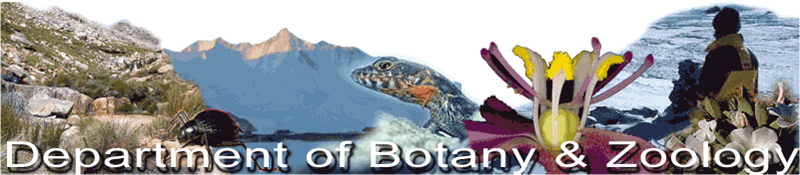 Venue: Room 2020Time: 13h00 – 14h00DateSpeakerTitle06/07/2022Catherine Wilkinson Phytochemical and molecular analysis of novel wild rooibos chemotypes and their potential application in skin cancer treatment19/07/2022Megan ClaaseShared marking site use in African wild dogs Lycaon pictus.20/07/2022Esmarie BothaThe implications of ocean carbonate chemistry for cultured mussels in Saldanha Bay21/07/2022Matt Danckwerts Physical patterns and post-hoc measures of wildfire behaviour in grassland ecosystems: Relevance for forensic indicators in wildfire investigations27/07/2022Jonathan BellRight time, right place: a mixed method approach for assessing property access for invasive alien species management.